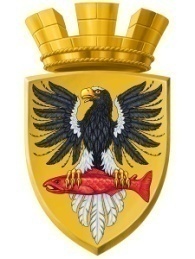                           Р О С С И Й С К А Я   Ф Е Д Е Р А Ц И ЯКАМЧАТСКИЙ КРАЙП О С Т А Н О В Л Е Н И ЕАДМИНИСТРАЦИИ ЕЛИЗОВСКОГО ГОРОДСКОГО ПОСЕЛЕНИЯот     22.  12.  2015					№  1007  - п             г. Елизово	Руководствуясь ст. 43 Градостроительного кодекса Российской Федерации, согласно разъяснений Министерства экономического развития Российской Федерации от 15.06.2015 № 10-1775-КЛ, от 28.10.2015 № 19-исх/15490-СМ/15, в соответствии с Уставом Елизовского городского поселения, на основании градостроительной  документации  по планировке и межеванию территории для инженерно-технического обеспечения жилой застройки ул. Морская – ул. Старикова в г. Елизово»  ПОСТАНОВЛЯЮ:1. Дополнить приложение к постановлению администрации Елизовского городского поселения от 02. 06. 2015 № 392 «Об утверждении градостроительной документации по планировке и межеванию территории для инженерно-технического обеспечения  жилой застройки по ул. Морская – ул. Старикова в г. Елизово» пунктом 4 следующего содержания:«4. Сведения о подлежащих образованию земельных участках категории земель - земли населенных пунктов.4.1. Земельный участок ЗУ 1 площадью 1023 кв.м, адрес: Россия, Камчатский край, Елизовский муниципальный район, Елизовское городское поселение, Елизово г., Еловая ул.,  расположенного в территориальной зоне застройки индивидуальными жилыми домами, вид разрешенного использования - «индивидуальные жилые дома»;  4.2. Земельный участок  ЗУ 2 площадью 1225 кв.м, адрес: Россия, Камчатский край, Елизовский муниципальный район, Елизовское городское поселение, Елизово г., Еловая ул., расположенного в территориальной зоне застройки индивидуальными жилыми домами (Ж 1), вид разрешенного использования - «индивидуальные жилые дома»;4.3. Земельный участок ЗУ 3  площадью 1187 кв.м, адрес: Россия,  Камчатский край, Елизовский муниципальный район, Елизовское городское поселение, Елизово г., Пихтовая ул., расположенного в территориальной зоне застройки индивидуальными жилыми домами (Ж 1),   вид разрешенного использования: «индивидуальные жилые дома»;4.4. Земельный участок ЗУ 4 площадью 1110 кв.м, адрес: Россия, Камчатский край, Елизовский муниципальный район, Елизовское городское поселение, Елизово, г., Пихтовая ул., расположенного в территориальной  зоне застройки индивидуальными жилыми домами (Ж 1),   вид разрешенного использования -  «индивидуальные жилые дома»;4.5. Земельный участок ЗУ 5 площадью 1698 кв.м, адрес: Россия, Камчатский край, Елизовский муниципальный район, Елизовское городское поселение, Елизово, г., Осиновая ул., расположенного в территориальной  зоне застройки индивидуальными жилыми домами (Ж 1),   вид разрешенного использования - «индивидуальные жилые дома»;4.6. Земельный участок ЗУ 6 площадью 1254 кв.м, адрес: Россия, Камчатский край, Елизовский муниципальный район, Елизовское городское поселение, Елизово, г., Сосновый пер., расположенного в территориальной  зоне коммерческого, социального и коммунально-бытового назначения (ОДЗ 3),   вид разрешенного использования -  «объекты торгового и коммерческого назначения»;4.7. Земельный участок ЗУ 7 площадью 1904 кв.м, адрес: Россия, Камчатский край, Елизовский муниципальный район, Елизовское городское поселение, Елизово, г., Старикова  ул., расположенного в территориальной  зоне застройки индивидуальными жилыми домами (Ж 1),   вид разрешенного использования -  «индивидуальные жилые дома»;4.8.  Земельный участок ЗУ 8 площадью 2130 кв.м, адрес: Россия, Камчатский край, Елизовский муниципальный район, Елизовское городское поселение, Елизово, г., Пихтовая ул., расположенного в территориальной  зоне застройки индивидуальными жилыми домами (Ж 1),   вид разрешенного использования -  «индивидуальные жилые дома»;4.9. Земельный участок ЗУ 9 площадью 1572 кв.м, адрес: Россия, Камчатский край, Елизовский муниципальный район, Елизовское городское поселение, Елизово, г., Сосновый пер., расположенного в территориальной  зоне застройки индивидуальными жилыми домами (Ж 1),   вид разрешенного использования -  «индивидуальные жилые дома»;4.10. Земельный участок ЗУ 10 площадью 1744 кв.м, адрес: Россия, Камчатский край, Елизовский муниципальный район, Елизовское городское поселение, Елизово, г., Пихтовая ул., расположенного в территориальной  зоне застройки индивидуальными жилыми домами (Ж 1),   вид разрешенного использования - «индивидуальные жилые дома»;4.11. Земельный участок ЗУ 11 площадью 1542 кв.м, адрес: Россия, Камчатский край, Елизовский муниципальный район, Елизовское городское поселение, Елизово, г., Пихтовая ул., расположенного в территориальной  зоне застройки индивидуальными жилыми домами (Ж 1),   вид разрешенного использования - «индивидуальные жилые дома»;4.12. Земельный участок ЗУ 12 площадью  2103 кв.м., адрес: Россия, Камчатский край, Елизовский муниципальный район, Елизовское городское поселение, Елизово, г., Старикова ул., расположенного в территориальной  зоне застройки индивидуальными жилыми домами (Ж 1),   вид разрешенного использования - «индивидуальные жилые дома»;4.13. Земельный участок ЗУ 13 площадью  2335  кв.м, адрес: Россия, Камчатский край, Елизовский муниципальный район, Елизовское городское поселение, Елизово, г., Старикова ул., расположенного в территориальной  зоне застройки индивидуальными жилыми домами (Ж 1),   вид разрешенного использования - «индивидуальные жилые дома»;4.14. Земельный участок ЗУ 14 площадью  1437  кв.м, адрес: Россия, Камчатский край, Елизовский муниципальный район, Елизовское городское поселение, Елизово, г., Пихтовая ул., расположенного в территориальной  зоне застройки индивидуальными жилыми домами (Ж 1),   вид разрешенного использования - «индивидуальные жилые дома»;4.15. Земельный участок ЗУ 15 площадью  1383  кв.м, адрес: Россия, Камчатский край, Елизовский муниципальный район, Елизовское городское поселение, Елизово, г., Пихтовая ул., расположенного в территориальной  зоне застройки индивидуальными жилыми домами (Ж 1),   вид разрешенного использования - «индивидуальные жилые дома»;4.16. Земельный участок ЗУ 16 площадью 2163 кв.м, адрес: Россия, Камчатский край, Елизовский муниципальный район, Елизовское городское поселение,  Елизово г.,  расположенных в территориальной зоне застройки индивидуальными жилыми домами (Ж 1) , вид разрешенного использования «индивидуальные жилые дома - детские игровые, спортивные и ледовые площадки»».4.17. Земельный участок ЗУ 17 площадью 5954 кв.м, адрес: Россия, Камчатский край, Елизовский муниципальный район, Елизовское городское поселение,  Елизово г.,  расположенных в зоне территорий общего пользования, вид разрешенного использования -  «улично-дорожная сеть, ул. Старикова»;4.18. Земельный участок ЗУ 18 площадью 2900 кв.м, адрес: Россия, Камчатский край, Елизовский муниципальный район, Елизовское городское поселение,  Елизово г.,  расположенных в зоне территорий общего пользования, вид разрешенного использования -  «улично-дорожная сеть, ул. Старикова»;4.19. Земельный участок ЗУ 19 площадью 633 кв.м, адрес: Россия, Камчатский край, Елизовский муниципальный район, Елизовское городское поселение,  Елизово г.,  расположенных в зоне территорий общего пользования, вид разрешенного использования -  «улично-дорожная сеть, ул. Старикова»;4.20. Земельный участок ЗУ 20 площадью  1471  кв.м, адрес: Россия, Камчатский край, Елизовский муниципальный район, Елизовское городское поселение, Елизово, г., Пихтовая ул., расположенного в территориальной  зоне застройки индивидуальными жилыми домами (Ж 1),   вид разрешенного использования - «индивидуальные жилые дома»;4.21.  Земельный участок ЗУ 21 площадью 1018 кв.м, адрес: Россия, Камчатский край, Елизовский муниципальный район, Елизовское городское поселение, Елизово, г., Морская ул., расположенного в территориальной зоне застройки индивидуальными жилыми домами  (Ж 1), вид разрешенного использования  - «индивидуальные жилые дома - объекты инженерно-технического обеспечения»;	4.22. Земельный участок ЗУ 22 площадью  1009  кв.м, адрес: Россия, Камчатский край, Елизовский муниципальный район, Елизовское городское поселение, Елизово, г., Еловая  ул., расположенного в территориальной  зоне застройки индивидуальными жилыми домами (Ж 1),   вид разрешенного использования - «индивидуальные жилые дома»;4.23. Земельный участок ЗУ 23 площадью  1016  кв.м, адрес: Россия, Камчатский край, Елизовский муниципальный район, Елизовское городское поселение, Елизово, г., Еловая ул., расположенного в территориальной  зоне застройки индивидуальными жилыми домами (Ж 1),   вид разрешенного использования - «индивидуальные жилые дома»;	4.24. Земельный участок ЗУ 24 площадью  1017  кв.м, адрес: Россия, Камчатский край, Елизовский муниципальный район, Елизовское городское поселение, Елизово, г., Еловая  ул., расположенного в территориальной  зоне застройки индивидуальными жилыми домами (Ж 1), вид разрешенного использования - «индивидуальные жилые дома»;4.25. ЗУ 25 площадью 43976 кв.м, адрес: Россия, Камчатский край, Елизовский муниципальный район, Елизовское городское поселение,  Елизово г.,  расположенных в зоне территорий общего пользования, вид разрешенного использования -  «улично-дорожная сеть,  ул. Морская – ул. Пихтовая – ул. Еловая – ул. Осиновая- ул. Старикова- пер. Сосновый».	2. Постановление администрации Елизовского городского поселения от 05.06.2015 № 401-п «Об утверждении схемы расположения земельных участков, образуемых из земель государственной собственности  в кадастровом квартале 41:05:0101003» считать утратившим силу.3. Управлению делами администрации Елизовского городского поселения  разместить  настоящее постановление в информационно - телекоммуникационной сети «Интернет» на официальном сайте администрации Елизовского городского поселения.4. Контроль за реализацией настоящего постановления возложить на руководителя Управления архитектуры и градостроительства администрации Елизовского городского поселения  Мороз О.Ю.5. Настоящее постановление вступает в силу после официального опубликования (обнародования).ВрИО Главы администрацииЕлизовского городского поселения                                            Д.Б. ЩипицынО внесении дополнений в постановление администрации Елизовского городского поселения  от 02. 06. 2015  № 392 «Об утверждении градостроительной документации по планировке и межеванию территории для инженерно-технического обеспечения  жилой застройки по ул. Морская – ул. Старикова  в г. Елизово»   